Lernen gestalten und begleiten
Bildungsplan 2016Klassen 7/8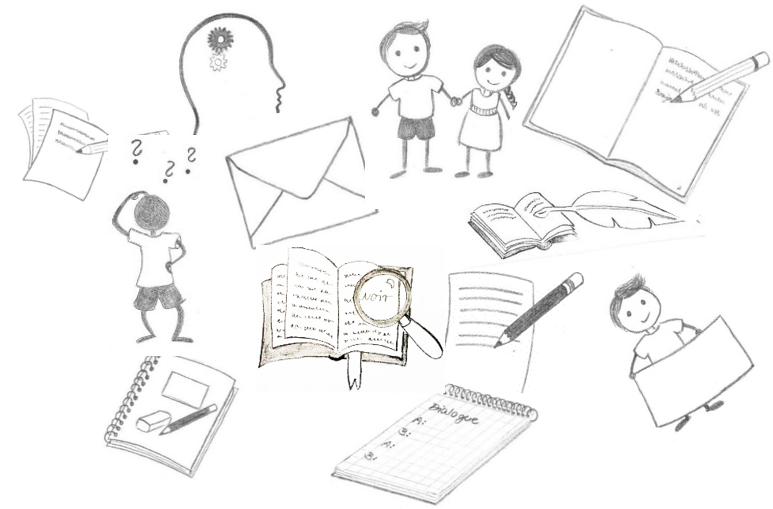 Fiches d’écriture et de production orale
November 2016InhaltSchreiben: Textsorten und Strategien im Bildungsplan 2016, Standard 6 /7/8	2Fiche d’écriture : Écrire un e-mail / une lettre	3Fiche d’écriture et de production orale : Faire le portrait de qn	4Fiche d’écriture et de production orale : Résumer un texte	5Fiche d’écriture et de production orale : Donner son avis / Formuler des sentiments / Réagir	6Fiche d’écriture : Écrire dans un journal intime	7Stratégie : Ajouter un passage à un texte. Terminer un texte / une histoire	8Fiche d’écriture et de production orale : Décrire une image, une photo, …	9Fiche d’écriture et de production orale : Se servir de mots charnières	10Fiche d’écriture et de production orale : Dialogue	11Fiche d’écriture et de production orale : Monologue (intérieur)	12Stratégie : Éviter les fautes	13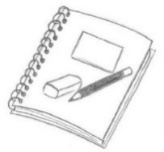 Schreiben: Textsorten und Strategien im Bildungsplan 2016, Standard 6 /7/8(Grundlage: Bildungsplan Französisch 2016 als 2. Fremdsprache)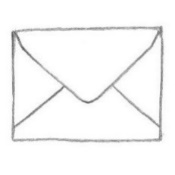 Fiche d’écriture : Écrire un e-mail / une lettre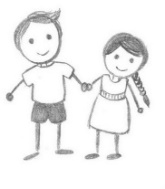 Fiche d’écriture et de production orale : Faire le portrait de qn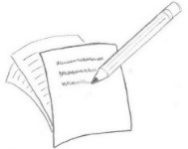 Fiche d’écriture et de production orale : Résumer un texteIn einer Zusammenfassung eines Textes (résumé) wird nur das Wichtigste bzw. das Wesentliche aufgeschrieben:Die Hauptaussagen, die Hauptinformationen, die Hauptereignisse, …		 Wer? Wo? Was? Wie? Warum?		 Unwichtige Details und Beispiele weglassen!	Das résumé ist also deutlich kürzer als der Ausgangstext.Am Anfang steht ein einleitender Satz, der beschreibt, worum es in dem Text geht ( s.u.)Die Reihenfolge der Hauptaussagen, der Hauptinformationen, der Hauptereignisse wird beibehalten.		 Abschnitt für Abschnitt vorgehen!Orte, Ortswechsel und Zeitangaben berücksichtigen.Konnektoren sind unverzichtbar, um ein résumé zu gliedern ( s.u.)Das résumé wird in der 3. Person Präsens verfasst und es gibt keine direkte Rede. 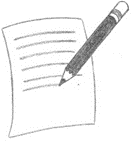 Fiche d’écriture et de production orale :
Donner son avis / Formuler des sentiments / Réagir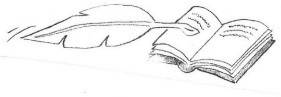 Fiche d’écriture : Écrire dans un journal intimeAchte auf die Aufgabenstellung!Schreibst du in „dein“ Tagebuch oder musst du dich in eine andere Person hineinversetzen, für die du den Tagebucheintrag schreibst?Schreibe in der 1. Person.Die Regeln von Rechtschreibung und Grammatik darfst du nicht vernachlässigen.Ein Tagebucheintrag ist sehr subjektiv. Die Reihenfolge der Gedanken ist nicht vorgeschrieben.Hauptsache ist, deine Gefühlslage bzw. die der betreffenden Person passend darzustellen.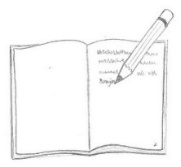 Stratégie : Ajouter un passage à un texte. Terminer un texte / une histoire	Aufgabenstellung genau lesen! Was / worüber sollst du schreiben?Ist das Ende zu schreiben?Ist eine Fortsetzung zu schreiben?Ist über eine „Leerstelle“ zu schreiben?
(z.B.: man weiß in einer Geschichte, dass etwas geschehen ist, aber nicht wie.)	Um welche Art von Text handelt es sich?Erzählung? Geschichte? E-Mail? Blogeintrag? … ?	Überlege dir, was du schreiben willst!Sammle Ideen, notiere Stichpunkte, mache eine Mindmap, …!Am besten notierst du deine Ideen gleich auf Französisch! Manchmal musst du gute Ideen verwerfen, weil dir der Wortschatz dazu fehlt –
     suche dann etwas anderes.	Dein Text muss zum Ausgangstext passen!Erzählperspektive:	Der Erzähler muss der gleiche sein!Hauptpersonen:	Dieselben Personen müssen vorkommen!Die Zeitform muss dieselbe bleiben!Wenn möglich, baue Dialoge ein!Dein Text muss logisch bleiben!Sei kreativ, aber bleibe realistisch!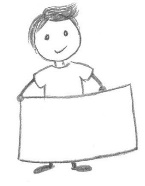 Fiche d’écriture et de production orale : Décrire une image, une photo, …Beschreibe, was man sieht.Welche Wirkung hat das Bild?Was vermittelt das Bild?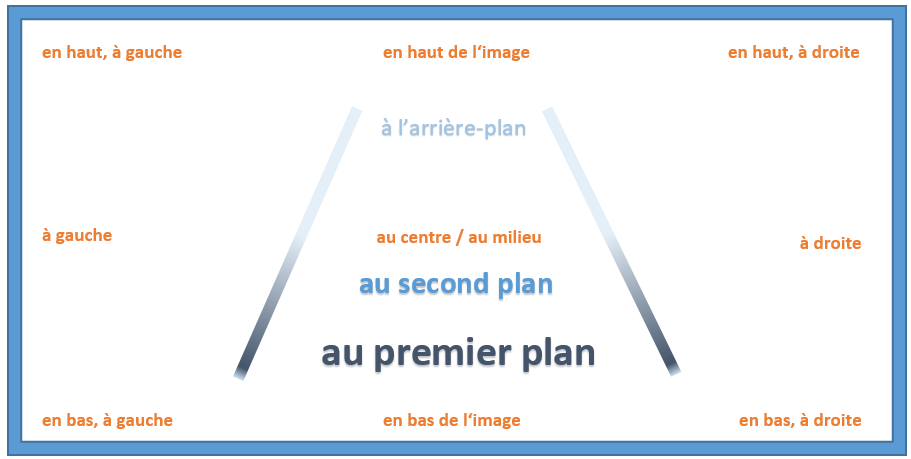 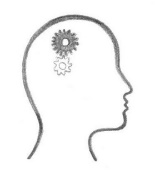 Fiche d’écriture et de production orale : Se servir de mots charnièresKonnektoren dienen dazu, einen Text sauber zu gliedern.Man kann sowohl Textabschnitte als auch Einzelsätze damit verbinden.Es lassen sich Gründe anführen, Konsequenzen beschreiben, 
Aspekte aneinanderreihen, zeitliche Abfolgen festlegen, Vergleiche ziehen, …Konjunktionen, Umstandsbestimmungen und Adverbien werten einen Text deutlich auf.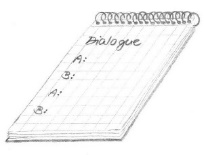 Fiche d’écriture et de production orale : DialogueAchte auf die Aufgabenstellung. Wer spricht mit wem und warum?Schlüpfe dazu in die Rolle der betreffenden Personen.Es sind mindestens zwei Personen beteiligt.Sie stellen evtl. Fragen und geben Antworten.rnalSie gehen aufeinander ein. Was sie sagen, bezieht sich auf das, was der andere gesagt hat.Die Reihenfolge der Beiträge muss logisch sein.Sie tauschen Neuigkeiten, Meinungen, Ideen, … aus oder sprechen von bzw. über etwas oder jemanden.Sie argumentieren und haben ein Gesprächsziel.Sie kommen zu einer Einigung oder zu einem Kompromiss, die Situation kann aber auch offenbleiben oder es kann zum Bruch zwischen den Personen kommen.Auch bei Verwendung von Umgangssprache muss die Grammatik korrekt sein.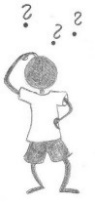 Fiche d’écriture et de production orale : Monologue (intérieur)Ein innerer Monolog ist formal gesehen einem Tagebucheintrag sehr ähnlich.Du beschreibst die Gedanken der betreffenden Person in einer bestimmten Situation.Schreibe also in der Ich-Perspektive.Ein innerer Monolog ist sehr subjektiv. Die Reihenfolge der Gedanken ist nicht vorgeschrieben.Hauptsache ist, die Gefühlslage der betreffenden Person passend darzustellen.Die Regeln von Rechtschreibung und Grammatik darfst du nicht vernachlässigen.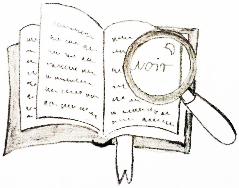 Stratégie : Éviter les fautes Lies deinen Text am Ende aufmerksam durch!Überprüfe, ob du alle wichtigen Elemente der Textsorte integriert hast.Streiche unnötige Wiederholungen.Versuche deine Fehler zu verbessern!KompetenzDie Schülerinnen und Schüler könnenSchreiben
(Bildungsplan 2016, S.21)„syntaktisch einfache Texte über ihr Alltagsleben und zu Themen ihres Erfahrungshorizontes verfassen und verfügen über einfache Strategien zur Steuerung des Schreibprozesses“Text- und Medienkompetenz
(Bildungsplan 2016, S.27)„vertraute fiktionale und nichtfiktionale Texte zur gelenkten Textproduktion mündlich und schriftlich nutzen (zum Beispiel Dialog)“Nach Bildungsplan im Bereich „Schreiben“ abzudeckende Textsorten (Nr. der Teilkompetenz)Beispiele«°Fiche de production
    écrite / orale°» ou 
«°stratégie°»persönliche Korrespondenz (2)z.B. Postkarten, 
Glückwunschkarten, Einladungen, Briefe, E-Mails lettre e-mailBerichte, Beschreibungen, Informationen (3)z.B. Kurzbiografien portraitZusammenfassen einfacher fiktionaler und nichtfiktionaler Texte (4) résuméZustimmung, Ablehnung, Vorlieben, Abneigungen, persönliche Gefühle formulieren, eigene Meinung begründet darlegen (6) formuler ses sentiments
     et donner son avisOptisch und akustisch kodierte Informationen in einfacher Weise beschreiben (7)z.B. Bild, Foto, Geräusche décrire une image / 
      une photoVorgaben und Vorlagen ergänzen, umgestalten und verfassen (8)z.B. Tagebucheinträge journal intime
Dialoge und innere Monologe verfassen (8)z.B. Füllen von Leerstellen in fiktionalen Texten dialogue monologue intérieur stratégie : ajouter un passage
     à un texte, terminer un texte,
     terminer une histoireStrategien und MethodenStrategien und MethodenStrategien und MethodenHilfsmittel verwenden (10)z.B. Konnektorenlisten Se servir de mots charnièresFehlervermeidungsstrategien einsetzen (11) Éviter les fautesLes élémentsLes formules et les expressions pour le direLes formules et les expressions pour le direAnredeCher…, Chère… Bonjour/Salut…,Cher…, Chère… Bonjour/Salut…,1. Satz:Bezugnehmen auf den letzten Brief/die letzte MailMerci beaucoup pour ton e-mail. /		    pour ta lettre.(Quelle joie d’avoir de tes nouvelles !)Tu racontes que tu … Je trouve ça (+ adj.)Tu parles de …Merci beaucoup pour ton e-mail. /		    pour ta lettre.(Quelle joie d’avoir de tes nouvelles !)Tu racontes que tu … Je trouve ça (+ adj.)Tu parles de …von sich selbst erzählen(Quant à) moi, je…J’aime bien (+ Inf.)À l’école, il y a…J’ai des problèmes avec…Mes parents… / Ma sœur… /Mon frère… / Mes frères et sœurs…Ma copine… / Mon copain…Adverbien:d’abord, alors, puis, ensuite, enfin, la semaine dernière, toujours, finalementKonnektoren:mais, parce que, ou, en plusdem Partner Fragen stellenEt toi, tu… ?Qu’est-ce que tu vas faire pendant… ?Qu’est-ce que tu as fait pendant… ?À l’école, ça va bien ?Avec tes parents… / tes copains… / … ?Comment / Où / Pourquoi / Quand / … / est-ce que…Quel(le)… / Combien de…  est-ce que…Et toi, tu… ?Qu’est-ce que tu vas faire pendant… ?Qu’est-ce que tu as fait pendant… ?À l’école, ça va bien ?Avec tes parents… / tes copains… / … ?Comment / Où / Pourquoi / Quand / … / est-ce que…Quel(le)… / Combien de…  est-ce que…Schluss /SchlussformelRéponds-vite !              Passe le bonjour à…    J’espère qu’on se reverra bientôt.    À bientôt                                                         + Unterschrift /Je t’embrasse.                                                       NameBises.                              À plus !                           Réponds-vite !              Passe le bonjour à…    J’espère qu’on se reverra bientôt.    À bientôt                                                         + Unterschrift /Je t’embrasse.                                                       NameBises.                              À plus !                           Les éléments Les formules et les expressions pour le direAlter, Wohnort,Familie, BerufIl / Elle a XY ans.Il / elle habite à XY.Il / Elle a deux frères et une sœur. Son père est…  Sa mère…Il est ingénieur. / Elle est infirmière. …C’est une star. Il est footballeur. Il est acteur. C’est une actrice connue. …Aussehen / Äußeres:Größe, Augen, Haare,  KleidungCe personnage est 	petit(e) / grand(e) / de taille moyenne			maigre / gros(se) / beau (belle) /joli(e)	              les cheveux	      bruns / blonds / roux / noirsIl / Elle a			      longs / courts	              les yeux 	      bleus /verts / marron /noirs		une barbe / des lunettes (de soleil) /		un long manteau / un chapeau /…Il / Elle porte		un pantalon noir / un pull bleu / un jean gris /                                             une casquette noire / un t-shirt jaune / …Aktivitäten / Hobbys/ VorliebenIl fait du foot / du vélo / du skate / du volley / du tennis / du ski / du ping-pong / du karaté / du judo / de la natation / …Il joue du piano / de la guitare / au tennis / au basket / …Il aime … / il préfère … / il n’aime pas … / il déteste le cinéma / le théâtre / la lecture / les cours de … / les jeux vidéo / …Il adore aller à / au / à la…Il déteste faire…Beziehungen zu anderen PersonenIl aime / déteste son beau-père…Il est amoureux de… Il s’entend bien avec sa cousine.Il ne s’intéresse pas à…Il impressionne ses copains…Il est déçu par… / à cause de…Ses copains le trouvent très sympathique…Eigenschaften / Charakterzüge                                              naturel(le), spontané(e), gai(e),Il / Elle est		 optimiste, énergique, aimable,Ce personnage est	 gentil(le), faible, froid(e), brutal(e),			 violent(e), sympathique, sportif(ve),                                              drôle, …Les élémentsLes formules et les expressions pour le direEinleitungLe texte / Le roman / parle de / du de l’ / de la…Dans le texte, / Dans le roman, / Dans le chapitre x, on apprend que…Le texte/Le roman / Le chapitre montre… / montre que…Le texte / … /raconte l’histoire de /du de l’ / de la----------------------------------------------------------------------------------------------Le texte / … / a … parties.Dans le texte / … /, on trouve les personnages suivants : …L’action se passé à…résumé gliedernAu début, … / Pour commencer, … /Dans le 1er /2e paragraphe, … / Au milieu, ... / Pour terminer, … / Finalement, … /     À / vers la fin du texte… / …zeitliche Abfolgen festlegenD’abord, … / Au début, … / Puis, … / Ensuite, … / Après, … / Après cela, … / Enfin, … / Finalement, … / À la fin, … / Pendant… / Pendant que…tout à coup, … / deux heures plus tard, …/ le lendemain, / (la veille,) / une semaine plus tard, … / …Orte benennenEn France, …/ À Paris, … / Dans la rue, …. / À la maison,…  / sous la table, …Aspekte aneinanderreihenDe plus, … / En plus, … / … mais, … Pourtant, … / …  (et) quand même, …Satzteile / Sätze logisch verbindenparce que / carComme… / Alors, … / Donc, … / Par contre, …Pour cette raison, … / C’est pourquoi… / À cause de … / Grâce à…, / …Les élémentsLes formules et les expressions pour le direMeinung äußernJe trouve que…Je crois que…Pour moi, …Je trouve bien / mal que (+ subj.)…J’aime… / Je n’aime pas…J’adore…J’aime bien que (+ subj.)…Je trouve bien que (+ subj.)…À mon avis, …Moi personnellement, je…Je suis d’accord. / Je ne suis pas (du tout) d’accord.Je suis de ton avis. / Je ne suis pas de ton avis.Je suis persuadé,e / convaincu,e que…Selon moi, …Gefühle ausdrückenJe suis content,e que (+ subj.)…Je me sens bien / mal / malade.avoir peur / J’ai peur que (+ subj.)…avoir envie de (faire) qcêtre amoureux, -se / avoir le coup de foudreêtre déçu,e / nerveux, -se / stressé,e / heureux, -se / malheureux, -se / …auf etwas Gehörtes reagierenMais c’est pas vrai ! / Tu parles ! / Dis donc !Mais pourquoi est-ce que tu as / tu n’as pas… ?Tu as bien fait !Les élémentsLes formules et les expressions pour le direDatum und Uhrzeitsamedi 19 mars 2016, 23 h 1521/03/16, 23 heures 15On est samedi soir, tard dans la nuit…Du legst die Situation / das Ereignis / das Problem dar …Qu’est-ce qui s’est passé ? / Dans quelle situation est-ce que je me trouve ? / Qu’est-ce que X a fait ?Aujourd’hui, j’ai…J’ai un problème avec… Le problème, c’est que X…Du drückst Gefühle aus.aimer / détester / ne pas aimer /être en colère / avoir honte de / avoir peur de / se sentir seul(e) /être amoureux, (-se) / être content(e) / être heureux, (-se) / …Du drückst einen Willen,Wünsche, … aus.+regretter queil (ne) faut (pas) que… il est important que   + subjonctifje veux quej’aimerais queDu stellst Fragen.Pourquoi / Quand / Où / Comment est-ce que… ?Que faire ?Comment réagir ? Où aller ? Je rêve ?Du gebrauchst Ausrufe.Quelle soirée ! Quelle surprise ! Quelle chance ! Zut ! Bof !Ça alors ! Quelle horreur ! La honte !Quel idiot ! J’en ai marre ! Ça suffit ! Ce n’est pas juste ! C’est nul ! C’est génial ! C’est le pied !Du denkst daran, was geschehen wird /was du tun wirst bzw. die Person tun wirdDemain, …La semaine prochaine, …À partir de maintenant, …        + futur composé / simpleÀ la fin, …Enfin, …Les élémentsLes formules et les expressions pour le direEinleitungSur la photo, … / Sur l’image, … / Sur l’affiche,…                                                                                      … on voit, … / on peut voir                                                                                     … il y a, … / se trouve …La photo… / L’image… /L’affiche… / La publicité…                                       …représente / … montre…Wo/wie genau?en haut, en bas, à droite, à gauche, au milieu, au centre,devant, derrière, à côté de, autour de, …assis(e), debout, …Farbenblanc, blanche, bleu(e), brun(e), gris(e), jaune, marron, noir(e), orange, rouge, vert(e), violet(te), …Adjektivegrand(e), petit(e), rond(e), oval(e), beau (belle), joli(e), laid(e), bizarre, …Wirkung auf den BetrachterQuand on regarde la photo / l’image, …         … on pense que …                                                                                … on se sent …BotschaftJe trouve que… / Je pense que…À mon avis, …Le message, c’est …Les élémentsLes formules et les expressions pour le direText gliedernAu début, … / En premier, … / Pour commencer, … /Dans le 1er paragraphe, … / Dans le 2e paragraphe, … /Au milieu, … / Pour terminer, … / …zeitlich Abfolgen festlegenD’abord, … / Au début, … / Puis, … / Ensuite, … Après, … /Après cela, … / Enfin, … / Finalement, … / À la fin, … /Pendant … / …Aspekte aneinanderreihenDe plus, … / En plus, … / Il faut ajouter que … /… mais, … / Pourtant, … / … mais quand même, …Konsequenzen beschreibenPar conséquent, … / C’est pourquoi, … / Pour cette raison, …vergleichenComparé à… / En comparaison avec… / D’une part, … /D’autre part, … / Contrairement à… / Au contraire de… /Par contre, … / …Satzteile / Sätze logisch verbindenparce que / puisque / carComme… / Pour cette raison, … / À cause de…, / Grâce à…, / …Les élémentsLes formules et les expressions pour le direden Dialog einleitenVous avez / Tu as entendu ce qui s’est passé ? / … ce que … a dit ?Est-ce que tu sais que… ?Qu’est-ce que tu en penses ?eigene Meinung ausdrückenMoi, personnellement, je pense que… / À mon avis, il faut… /Pour ma part, il me semble que… / Je suis sûr(e), certain(e) que… / Il est probable, improbable que… (+ subj.)
il est possible, impossible que… (+ subj.)À mon avis, … / Selon moi, … / D’après moi, … / Pour moi, … /Je suis d’avis que… / Je pense que… / J’espère que…/ Je crains que (+ subj.)… / J’ai peur que (+ subj.)…zustimmen, aber einschränkenJ’accepte ce que tu dis. / Je suis d’accord avec toi.C’est vrai./ C’est exact, mais quand même, … D’un côté, … / De l’autre côté, …anderer Meinung seinJe ne suis pas d’accord. / Mais absolument pas.Jamais de la vie. / Bien au contraire. / C’est faux.Ce n’est pas vrai ! / Ce n’est pas cela !Je regrette, mais… / Vous allez /tu vas trop loin.(Rück)Fragen stellenJe n’ai pas bien compris. Est-ce que tu peux répéter, s’il te plaît ?Je ne sais pas si j’ai bien compris. Tu dis que…Pourquoi / Quand / Où / Comment est-ce que… ?Pour quelle raison est-ce que tu…Qu’est-ce que… ?/ Qu’est-ce qui… ?/ Qui est-ce que… ? /Qui est-ce qui… ?zusammenfassenPour finir, … / Enfin, … / En somme, … / Somme toute, je pense que… /Je dirais que… / Donc, … / Pour cela, …Les élémentsLes formules et les expressions pour le direDu legst die Situation / das Ereignis / das Problem dar.Qu’est-ce qui s’est passé ? / Dans quelle situation est-ce que je me trouve ? Qu’est-ce que X a fait ?Aujourd’hui, j’ai…J’ai un problème avec… Le problème, c’est que X…Du drückst Gefühle aus.aimer / détester / ne pas aimer /être en colère / avoir honte de / avoir peur de / se sentir seul /être amoureux (-se) / être content(e) / être heureux (-se) / …Du drückst deinen Willen,Wünsche, … aus.regretter queil (ne) faut (pas) queil est important que                +  subjonctifje veux quej’aimerais queDu stellst Fragen.Pourquoi / Quand / Où / Comment est-ce que… ?Que faire ?Comment réagir ? Où aller ? Je rêve ?Du gebrauchst Ausrufe.Quelle soirée ! Quelle surprise ! Quelle chance ! Zut ! Bof !Ça alors ! Quelle horreur ! La honte !Quel idiot ! J’en ai marre ! Ça suffit ! Ce n’est pas juste ! C’est nul ! C’est génial ! C’est le pied !Du denkst daran, was geschehen wird/ was du tun wirst bzw. die Person tun wirdDemain, …La semaine prochaine, …À partir de maintenant, …               +  futur composéÀ la fin, …Enfin, …Suche systematisch:Beispiele:Angleichung von Subjekt und Verbtu travailles, vous regardez, ils nous regardentAngleichung von Nomen und Adjektivune chemise bleue, la porte est ouvertePluralendungenIl fait ses devoirsTeilungsartikelElle mange de la salade / du chocolat.VerneinungJe ne travaille pas aujourd’hui.
Je ne vais pas travailler demain.Passé composé (avoir oder être ?)Nous avons fait une pause.
Il est rentré.Angleichung passé composé mit êtreElles sont parties.Stellung der PronominaIl la trouve belle. Il ne la trouve pas belle.Il va lui parler. Il ne veut pas lui parler.J’y vais. Je vais y aller.Oui, j’en prends. Non, je n’en prends pas.Flüchtigkeitsfehler, AkzenteIls ont rendez-vous  a  à 6 heures.Le L’hoôpital ou où elle travaille…